MINUTESMinutes of the Regular Month End Sodus Town Board Meeting held November 27, 2018 in the, “Upstairs Conference Room”, commencing at 6:02 PM located at 14-16 Mill St. Sodus, NY  14551.Sodus Town Board Meetings are open to the public.	Roll Call/Present:		Steven LeRoy, Supervisor David LeRoy, Councilperson/Deputy Supervisor Jim Quinn, CouncilpersonDon Ross, Councilperson (Arrived late.. attended WCWSA Meeting)Scott Johnson, CouncilpersonRecording Secretary:	  	Lori Diver, Town Clerk				Steven M. LeRoy, Supervisor Absent:			N/A	Others Present:	 	Joshua Faulks, Sun & Record					Anthony Villani, Town Attorney   	 Supervisor Steve LeRoy called the Month End Regular Town Board Meeting to order commencing at 6:02 PM.  All Town Council were present. ABSTRACT RESOLUTION TO PAY ABSTRACT NO. 23(04	11-2018)WHEREAS, the following bills were presented for payment on Abstract 23:		General       	      	 508-524		$      80,511.14Highway               	 347-351		$      69,828.08Water Operating              07-08		$        2,896.74Trust & Agency	     48-49		$        1,575.76					   GRAND TOTAL:  $    154,344.03NOW BE IT RESOLVED, Councilperson Scott Johnson motioned to approve payment of these bills as reviewed for Abstract No. 23, which was seconded by Councilperson David LeRoy.  Upon roll call the following votes were heard, Steven LeRoy, aye; David LeRoy, aye; Quinn, aye; Ross, absent; and Johnson, aye. Resolution adopted. Councilperson David LeRoy motioned to purchase a new 2019 Caterpillar 962M and allow Dale Pickering Highway Superintendent to write letter of intent to Milton CAT was seconded by Councilperson Jim Quinn. Upon roll call the following votes were heard, Steven LeRoy, aye; David LeRoy, aye; Quinn, aye; Ross, absent; Johnson, aye. Motion carried. (Note: the specs are listed below)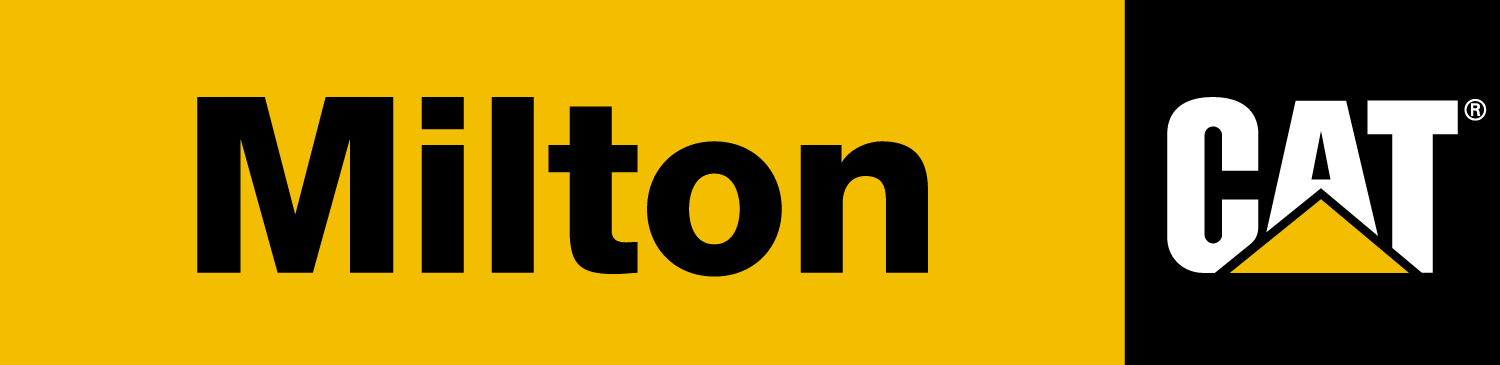                        4610 East Saile Drive    294 Ainsley Drive      500 Commerce Dr.    55 Industrial Park Dr.                              Batavia, NY                Syracuse, NY           Clifton Park, NY          Binghamton, NY 585-815-6200      315-476-9981   518-877-8000	      607-772-6500NYS OGS NJPA Heavy Equipment Contract # PC 66988Town of Sodus2019 CATERPILLAR 962M250 net horsepower per SAE 134945,690 lbs. operating weight13’ 11” hinge pin height9’ 10” dump clearancesTier 4 Final emissions, 23.5Rx25  Michelin radial  L-3 tires, lockup clutch torque converter, ROPS cab with dual ladders,  cloth heated air suspension seat with 3” seat belt, heat and air conditioning, pull down front and rear sun screen, front and rear windshield wipers and washers,  joystick loader controls with 2 valves, front and rear axle with manual/auto locking differential, dual interior and dual heated exterior mirrors, back up alarm and backup strobe lights, 145 amp brushless alternator, 2 1400 CCA maintains free batteries, block heater, ether start aid, 4 front/ 4 rear cab mounted LED work lights, roading lights, 2 LED rear radiator LED  work lights, 2 rear grill mounted amber backup strobe lights,  front fenders, Fusion quick coupler, 4 cu. yd. GP loader bucket with bolt on cutting edge and corner guards, power train guard, AM/FM/Bluetooth radio, ride control, window cleaning platform, rear vision camera, amber strobe beacon, remote door opening system,  parts-operator’s-maintenance manuals and all manufacturers standard equipment. Warranty – 1 year unlimited hours full machineNYS OGS NJPA pricing for 2019 Caterpillar 962M - - $250,244.00Price of 2017 Caterpillar 962M - - 		  $228,414.00                                        2 years price increase - - 			  $21,830.00                Estimated 1,200 hours usage charge @ $10.00 per hour -     $12,000.00                           Total trade price, delivered - - 	          $33,830.00Estimated delivery time – 180 days or lessCouncilperson Scott Johnson motioned to allow Dale Pickering Highway Superintendent to sign the contract for Milton CAT was seconded by Councilperson Dave LeRoy. Upon roll call the following votes were heard, Steven LeRoy, aye; David LeRoy, aye; Quinn, aye; Ross, absent; Johnson, aye. Motion carried.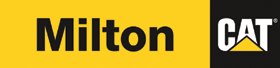 Town of Sodus    CONDITIONS OF 2 YEAR TRADE PROGRAMMachine warranty repairs will be performed by Milton CAT.Machine shall be maintained in accordance with the Owner’s manual.CAT oils and filters are recommended, however, a premium brand of oil and filter are acceptable.Oil sampling shall be performed per requirements of the Operator’s manual.Tires, teeth/cutting edges shall be at least 85% remaining.  Tires with cuts into the cord and/or chunking of the tire shall be replaced with a tire that matches the existing tire brand and tread pattern.Cab interior (seat/controls) are to be in “like new” condition.  No cracked or broken glass, no torn seat cushions, no dents or gouges to body, and all controls and lights to be in operating condition.Machine shall not be altered without the approval of Milton CAT.Machine shall be kept washed and cleaned to prevent unnecessary “rusting” due to the work environment. An anti-corrosion treatment will be applied annually and is included in the program price. The selected vendor will contact the municipality to schedule each annual treatment.Should the municipality deviate from any of these responsibilities, the program will become void.Warranty is 1 year with unlimited hours. Additional extended warranty is available at additional cost.11.  Trade agreement to be 2 years. The total charge will be $30,000.00 with a maximum of 800 hours allowed for the duration. For every hour over 800 there will be a $15.00 per hour surcharge.  The agreement will remain in effect as long as Caterpillar continues to provide the current governmental discount program structure.Municipality: Town of SodusSigned: _________________________________________   Date: ___________________Highway SuperintendentSigned: _________________________________________   Date: ___________________Territory Manager, Milton CAT      Model:   962M                                        Machine Serial Number:   _______________Councilperson Jim Quinn discussed the retention pond issue at the Fairways. Quinn explained Bill and Donna Krehling have given the Town of Sodus permission to walk onto their property and assess the retention pond situation. Quinn explained the neighbors are willing to allow this as well.  Sodus will be considering if the pipes need to be cleaned out. In addition, Quinn stated Dale Pickering Highway Superintendent and Al Hendrikse Code Enforcement Officer will help assist. No heavy equipment for this will be brought in to evaluate the retention pond itself. Everything should hopefully be done manually. Councilperson Scott Johnson motioned to authorize Budget Officer to perform a budget adjustment from account A1990.4 to A5132.4 (garage) in the amount of $4,446.68 relative to the ServePro service for service at the Town of Sodus Highway Barn was seconded by Councilperson David LeRoy.  Upon roll call the following votes were heard, Steven LeRoy, aye; David LeRoy, aye; Quinn, aye; Ross, absent; and Johnson, aye. Motion carried.Councilperson David LeRoy discussed revisiting the highway barn doors that are in need of replacement.   He will see about getting a couple quotes to see what kind of options may be available.  Supervisor LeRoy and Town Council discussed that NY State will help with some of the cleanup needed at Camp Beechwood.EXECUTIVE SESSION:Councilperson Jim Quinn motioned to enter into an Executive Session at 6:17 PM to discuss a personnel issue relative to a particular person and potential litigation was seconded by Councilperson Scott Johnson.  Upon roll call the following votes were heard, Supervisor Steven LeRoy, aye; David LeRoy, aye; Quinn, aye, Ross, absent; Johnson, aye.  Motion carried.Councilperson Scott Johnson motioned to exit out of Executive Session and enter into Regular Session at 8:25 PM was seconded by Councilperson David LeRoy.  Upon roll call the following votes were heard, Supervisor Steven LeRoy, aye; David LeRoy, aye; Quinn, aye, Ross, aye; Johnson, aye.  Motion Carried.  Councilperson David LeRoy motioned authorizing the attorney to move forward with litigation relative to properties 71118-00-879158 and 71118-00-800315 located on Briscoe Cove Road and appeal order from Supreme Court was seconded by Councilperson Jim Quinn. Upon roll call the following votes were heard, Supervisor Steven LeRoy, aye; David LeRoy, aye; Quinn, aye, Ross, aye; Johnson, aye.  Motion Carried.  Councilperson David LeRoy motioned to adjourn the Month-End Regular Town Board Meeting was seconded by Councilperson Jim Quinn. Upon roll call the following votes were heard, Steven LeRoy, aye; David LeRoy, aye; Quinn, aye; Ross, aye; Johnson, aye. Motion carried.Meeting adjourned at 8:26 PMRecording Secretary,Lori K. Diver Sodus Town Clerk, RMC 